RPR – For CMAsBoomtownWebsiteCRMDrip CampaignsE-AlertsMojo DialerVulcan 7Adobe SuiteDotloopFacebookInstagramCanvaHomesnap Agent AppA great Way to get listings!!LEADS AVAILABLE FOR 50/50 AGENTS: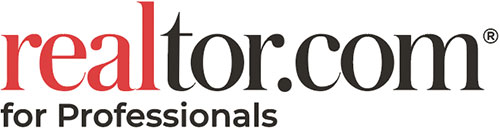 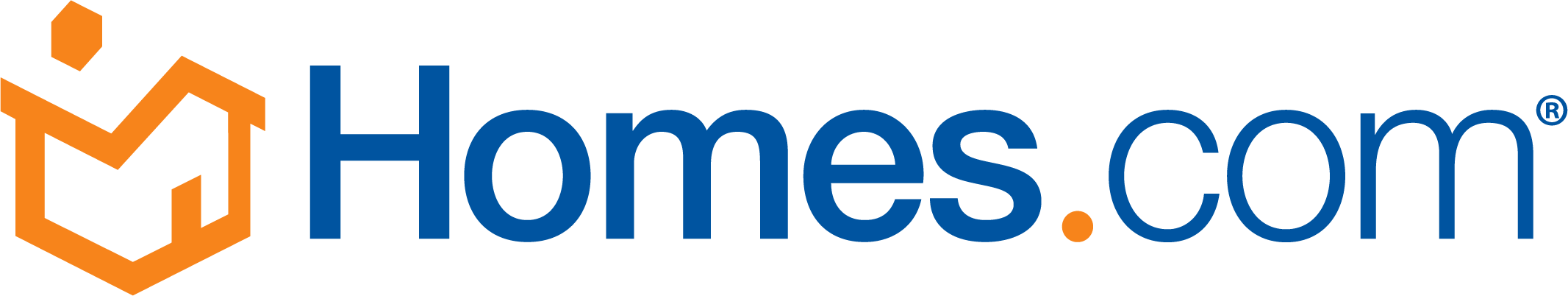 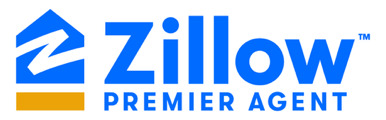 Company Website: www.SellsMI.comPersonal Website: www.yourname.SellsMI.comCRM: Client Referral Management Platform This is a great tool to keep in the “top of mind” amongst your leads and book of business.Very similar to a MLS Search with Added Features linking right into your CRMFor the best looking Social Media ContentKeeps all of your contracts organized and compliant